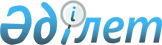 О внесении изменений и дополнений в постановление Правления Национального Банка Республики Казахстан от 25 июля 2006 года № 65 "Об утверждении Правил осуществления инвестиционных операций Национального фонда Республики Казахстан"Постановление Правления Национального Банка Республики Казахстан от 30 июня 2017 года № 126. Зарегистрировано в Министерстве юстиции Республики Казахстан 7 сентября 2017 года № 15628
      В соответствии с Законом Республики Казахстан от 30 марта 1995 года "О Национальном Банке Республики Казахстан" и постановлением Правительства Республики Казахстан от 18 мая 2001 года № 655 "О договоре о доверительном управлении Национальным фондом Республики Казахстан", а также в целях обеспечения эффективности доверительного управления Национальным фондом Республики Казахстан Правление Национального Банка Республики Казахстан ПОСТАНОВЛЯЕТ:
      1. Внести в постановление Правления Национального Банка Республики Казахстан от 25 июля 2006 года № 65 "Об утверждении Правил осуществления инвестиционных операций Национального фонда Республики Казахстан" (зарегистрированное в Реестре государственной регистрации нормативных правовых актов под № 4361) следующие изменения и дополнения:
      заголовок изложен в новой редакции на государственном языке, текст на русском языке не меняется;
      пункт 1 изложен в новой редакции на государственном языке, текст на русском языке не меняется;
      в Правилах осуществления инвестиционных операций Национального фонда Республики Казахстан, утвержденных указанным постановлением:
      заголовок изложен в новой редакции на государственном языке, текст на русском языке не меняется;
      в главе 1:
      заголовок изложить в следующей редакции:
      "Глава 1. Общие положения";
      пункт 1 изложен в новой редакции на государственном языке, текст на русском языке не меняется;
      пункт 4 изложен в новой редакции на государственном языке, текст на русском языке не меняется;
      в главе 2:
      заголовок изложить в следующей редакции:
      "Глава 2. Основные понятия";
      пункт 13 изложить в следующей редакции:
      "13. Кредитный рейтинг – показатель уровня кредитного риска по долговым финансовым инструментам, эмитентам, контрпартнерам, присваиваемый международными рейтинговыми агентствами.";
      пункты 17 и 18 изложить в следующей редакции:
      "17. Сберегательный портфель – это портфель, целью которого является сохранность и обеспечение доходности в долгосрочной перспективе при соответствующем уровне риска. Все поступления в сберегательный портфель и трансферты из сберегательного портфеля осуществляются через стабилизационный портфель.
      18. Стабилизационный портфель – это портфель, целью которого является обеспечение достаточного уровня ликвидности активов.";
      дополнить пунктами 26-2, 26-3 и 26-4 следующего содержания:
      "26-2. Переходный период – период, начиная с 2017 года, длительностью от 3 (трех) до 5 (пяти) лет, в течение которого осуществляется переход к новому целевому стратегическому распределению сберегательного портфеля.
      26-3. План перехода – ряд последовательных действий Национального Банка в течение Переходного периода, направленных на приведение активов сберегательного портфеля к новому стратегическому распределению.
      26-4. Стратегия Усреднения значений входа EVА (Enter Value Averaging) – стратегия перераспределения активов, при которой производится приведение активов к заранее рассчитанным весам по определенному графику в соответствии с планом перехода.";
      в главе 3:
      заголовок изложить в следующей редакции: 
      "Глава 3. Общая стратегия по управлению портфелями Фонда";
      пункты 28 и 29 изложить в следующей редакции:
      "28. Максимальный размер стабилизационного портфеля составляет 10 (десять) миллиардов долларов США. В случае, если по итогам года размер стабилизационного портфеля превышает 10 (десять) миллиардов долларов США, средства в размере не менее суммы превышения переводятся из стабилизационного в сберегательный портфель в течение 1 (одного) квартала.
      29. Для обеспечения изъятий в республиканский бюджет гарантированных и целевых трансфертов из Фонда при недостаточности средств производится перевод части активов из сберегательного портфеля в стабилизационный портфель.";
      пункт 30 изложен в новой редакции на государственном языке, текст на русском языке не меняется;
      часть вторая пункта 32 изложена в новой редакции на государственном языке, текст на русском языке не меняется;
      пункт 33 изложить в следующей редакции:
      "33. Операции репо и обратного репо должны осуществляться с контрпартнерами, имеющими краткосрочные кредитные рейтинги не ниже А-1 (Standard&Poor’s)/P1 (Moody’s) и долгосрочные кредитные рейтинги не ниже A- (Standard&Poor’s)/A3 (Moody’s). Обеспечением для операций обратного репо должны быть ценные бумаги с минимальным кредитным рейтингом не ниже A+ (Standard&Poor’s)/А1 (Moody’s), рыночная стоимость которых составляет не менее 100 (сто) процентов от суммы операции.";
      пункт 34 изложен в новой редакции на государственном языке, текст на русском языке не меняется;
      пункт 35-1 изложен в новой редакции на государственном языке, текст на русском языке не меняется;
      пункт 35-4 изложить в следующей редакции:
      "35-4. В случае отсутствия у государственной ценной бумаги кредитного рейтинга применяется суверенный рейтинг страны-эмитента, до присвоения кредитного рейтинга государственной ценной бумаге.";
      в главе 4:
      заголовок изложить в следующей редакции: 
      "Глава 4. Основные параметры стабилизационного портфеля";
      пункт 37 изложить в следующей редакции:
      "37. Стабилизационный портфель состоит из высоколиквидных активов стран с кредитным рейтингом не ниже, чем А-(Standard&Poor’s)/А3 (Moody’s).";
      пункт 38 изложен в новой редакции на государственном языке, текст на русском языке не меняется;
      в главе 5:
      заголовок изложить в следующей редакции: 
      "Глава 5. Параметры сберегательного портфеля";
      в параграфе 1:
      заголовок изложить в следующей редакции: 
      "Параграф 1. Основные параметры сберегательного портфеля";
      пункт 44 изложить в следующей редакции:
      "44. Сберегательный портфель делится на портфель ценных бумаг с фиксированным доходом, портфель акций и портфель альтернативных инструментов.";
      пункт 45 исключить;
      пункт 46 изложить в следующей редакции:
      "46. Целевым стратегическим распределением активов сберегательного портфеля по окончании переходного периода является: 
      1) 60 (шестьдесят) процентов – облигации, включая:
      35 (тридцать пять) процентов – государственные облигации развитых стран;
      15 (пятнадцать) процентов – государственные облигации развивающихся стран;
      10 (десять) процентов – корпоративные облигации;
      2) 35 (тридцать пять) процентов – акции;
      3) до 5 (пяти) процентов – альтернативные инструменты.";
      пункт 47 исключить;
      дополнить параграфом 1-1 следующего содержания: 
      "Параграф 1-1. Основные параметры сберегательного портфеля переходного периода
      47-1. Переход к новому стратегическому распределению активов сберегательного портфеля осуществляется в соответствии с планом перехода согласно приложению 3-1 к настоящим Правилам, который включает в себя распределение целевых долей портфелей в составе сберегательного портфеля на конец каждого года, с внесением соответствующих изменений в настоящие Правила в течение переходного периода.
      47-2. В случае неблагоприятной конъюнктуры рынка или необходимости дополнительного времени на подготовку инфраструктуры сберегательного портфеля разрешается отклонение от плана перехода. 
      47-3. Реализация плана перехода, включая ежеквартальные изменения, основываются на стратегии Усреднения значений входа EVA (Enter Value Averaging). 
      47-4. Первый этап плана перехода, запланированный на 2017 год, осуществляется в течение четвертого квартала 2017 года.";
      в параграфе 2:
      заголовок изложить в следующей редакции: 
      "Параграф 2. Параметры портфеля ценных бумаг с фиксированным доходом (государственных облигаций развитых стран)";
      пункт 48 изложить в следующей редакции:
      "48. Эталонным портфелем для портфеля ценных бумаг с фиксированным доходом сберегательного портфеля считается композитный индекс облигаций развитых стран мира, состоящий из следующих индексов высоколиквидных ценных бумаг:
      Merrill Lynch U.S. Treasuries, 1-5 Yrs (GVQ0) – 55 (пятьдесят пять) процентов; 
      Merrill Lynch 1-5 Year All Euro Government Index, DE, FR, NL, AT, LU, FI (EVDF) – 15 (пятнадцать) процентов;
      Merrill Lynch U.K. Gilts, 1-5 Yrs (GVL0) – 10 (десять) процентов;
      Merrill Lynch Japanese Governments, 1-5 Yrs (GVY0) – 5 (пять) процентов;
      Merrill Lynch Australian Government, 1-5 Yrs (GVT0) – 5 (пять) процентов;
      Merrill Lynch Canadian Governments, 1-5 Yrs (GVC0) – 5 (пять) процентов;
      Merrill Lynch South Korean Government Index, 1-5 Yrs (GSKV) – 5 (пять) процентов.
      Возврат к эталонному распределению в данном индексе производится в последний рабочий день календарного квартала. Состав ценных бумаг в индексе меняется ежемесячно. Показатели доходности и риска рассчитываются ежедневно.";
      пункт 50 изложен в новой редакции на государственном языке, текст на русском языке не меняется;
      пункт 51 изложить в следующей редакции:
      "51. Минимальный долгосрочный кредитный рейтинг ценной бумаги – BBB (Standard&Poor’s)/Baa2 (Moody’s). На корпоративные ценные бумаги в портфеле отдельного управляющего сберегательного портфеля устанавливаются лимиты по долгосрочному кредитному рейтингу (Standard&Poor's/Moody's) на корпоративные ценные бумаги в портфеле отдельного управляющего сберегательного портфеля согласно приложению 5 к настоящим Правилам.
      Минимальный краткосрочный кредитный рейтинг эмитента корпоративных ценных бумаг денежного рынка – А3 (Standard&Poor’s)/P3 (Moody’s).
      Максимальные отклонения в сберегательном портфеле для государственных ценных бумаг стран, не входящих в эталонный индекс, агентских долговых обязательств, долговых обязательств международных финансовых организаций с долгосрочным кредитным рейтингом АА-(Standard&Poor's)/Aa3(Moody's) и ниже определяются согласно приложению 6 к настоящим Правилам.
      Ценные бумаги под залог недвижимости (MBS) или активов (ABS) имеют кредитные рейтинги от ААА до ВВВ (Standard&Poor’s) или от Ааа до Ваа2 (Moody’s).";
      дополнить пунктом 51-1 следующего содержания:
      "51-1. Ожидаемая изменчивость отклонения доходности портфеля ценных бумаг с фиксированным доходом (государственных облигаций развитых стран) от доходности эталонного портфеля (tracking error) – 2 (два) процента.";
      в параграфе 3:
      заголовок изложить в следующей редакции: 
      "Параграф 3. Параметры портфеля акций";
      пункт 54 изложен в новой редакции на государственном языке, текст на русском языке не меняется;
      дополнить пунктом 55-2 следующего содержания:
      "55-2. Ожидаемая изменчивость отклонения доходности портфеля акций от доходности эталонного портфеля (tracking error) – 3,75 (три целых семьдесят пять сотых) процента.";
      дополнить параграфом 4 следующего содержания: 
      "Параграф 4. Портфель альтернативных инструментов
      55-3. Целевым уровнем доходности портфеля альтернативных инструментов является доходность композитного индекса, состоящего на 80 (восемьдесят) процентов из индекса MSCI АCWI Investable Market Index и на 20 (двадцать) процентов из индекса Barclays Global Aggregate Bond Index, измеряемых в долларах США. 
      Возврат к эталонному распределению в данном композитном индексе производится в последний рабочий день календарного квартала.
      При этом минимальный уровень доходности составляет значение индекса инфляции в США (US CPI) +3 (три) процента, в годовом исчислении. 
      55-4. Целью портфеля альтернативных инструментов является обеспечение доходности активов в долгосрочной перспективе и диверсификация активов Фонда. В соответствии с целью портфеля альтернативных инструментов оценка его эффективности осуществляется за период свыше 15 (пятнадцати) лет.
      55-5. Управление портфелем альтернативных инструментов осуществляет акционерное общество "Национальная инвестиционная корпорация Национального Банка Казахстана" (далее – Корпорация). 
      55-6. При осуществлении инвестиций в портфеле альтернативных инструментов Корпорация соблюдает ограничения, установленные настоящими Правилами.
      55-7. Активы портфеля альтернативных инструментов инвестируются в следующие альтернативные инструменты:
      1) хедж-фонды;
      2) частный капитал;
      3) инвестиции в недвижимость;
      4) инфраструктурные инвестиции;
      5) ликвидные альтернативные инструменты.
      55-8. При передаче активов портфеля альтернативных инструментов в управление для осуществления инвестиций в фонды фондов (fund of funds) и путем прямого инвестирования в фонды допускается инвестирование посредством приобретения акций и долей компаний специального назначения (special purpose vehicle).";
      заголовок главы 5-1 изложить в следующей редакции:
      "Глава 5-1. Параметры портфеля золота";
      пункт 56-4 изложен в новой редакции на государственном языке, текст на русском языке не меняется;
      заголовок главы 6 изложить в следующей редакции:
      "Глава 6. Ограничения при выборе внешних управляющих";
      заголовок главы 7 изложить в следующей редакции:
      "Глава 7. Ограничения при выборе кастодианов";
      заголовок главы 8 изложить в следующей редакции:
      "Глава 8. Использование структурных продуктов";
      заголовок главы 9 изложить в следующей редакции:
      "Глава 9. Отчетность";
      заголовок главы 10 изложить в следующей редакции:
      "Глава 10. Лимиты кредитного риска";
      пункты 73 и 74 изложены в новой редакции на государственном языке, текст на русском языке не меняется;
      правый верхний угол приложения 2 изложен в новой редакции на государственном языке, текст на русском языке не меняется;
      дополнить приложением 3-1 согласно приложению 1 к настоящему постановлению;
      правый верхний угол приложения 4 изложен в новой редакции на государственном языке, текст на русском языке не меняется;
      правый верхний угол приложения 5 изложен в новой редакции на государственном языке, текст на русском языке не меняется;
      приложение 6 изложить в редакции согласно приложению 2 к настоящему постановлению.
      2. Департаменту монетарных операций (Молдабекова А.М.) в установленном законодательством Республики Казахстан порядке обеспечить:
      1) совместно с Юридическим департаментом (Сарсенова Н.В.) государственную регистрацию настоящего постановления в Министерстве юстиции Республики Казахстан;
      2) в течение десяти календарных дней со дня государственной регистрации настоящего постановления направление его копии в бумажном и электронном виде на казахском и русском языках в Республиканское государственное предприятие на праве хозяйственного ведения "Республиканский центр правовой информации" для официального опубликования и включения в Эталонный контрольный банк нормативных правовых актов Республики Казахстан;
      3) размещение настоящего постановления на официальном интернет-ресурсе Национального Банка Республики Казахстан после его официального опубликования.
      3. Управлению по защите прав потребителей финансовых услуг и внешних коммуникаций (Терентьев А.Л.) обеспечить в течение десяти календарных дней после государственной регистрации настоящего постановления направление его копии на официальное опубликование в периодические печатные издания.
      4. Контроль за исполнением настоящего постановления возложить на заместителя Председателя Национального Банка Республики Казахстан Пирматова Г.О.
      5. Настоящее постановление вводится в действие по истечении десяти календарных дней после дня его первого официального опубликования.
      "СОГЛАСОВАНО"
Министерство финансов
Республики Казахстан
И.о. Министра _______________ Б. Шолпанкулов
20 июля 2017 года
      "СОГЛАСОВАНО"
Министерство национальной
экономики Республики Казахстан
Министр ________________ Т. Сулейменов
8 августа 2017 года План перехода  Максимальные отклонения в сберегательном портфеле для государственных ценных бумаг стран, не входящих в эталонный индекс, агентских долговых обязательств, долговых обязательств международных финансовых организаций с долгосрочным кредитным рейтингом АА-(Standard&Poor's)/Aa3(Moody's) и ниже
					© 2012. РГП на ПХВ «Институт законодательства и правовой информации Республики Казахстан» Министерства юстиции Республики Казахстан
				
      Председатель
Национального Банка

Д. Акишев
Приложение 1
к постановлению Правления 
Национального Банка
Республики Казахстан
от 30 июня 2017 года № 126Приложение 3-1
к Правилам осуществления
инвестиционных операций
Национального фонда
Республики Казахстан
Целевые доли портфелей в составе сберегательного портфеля на конец каждого года
Целевые доли портфелей в составе сберегательного портфеля на конец каждого года
Целевые доли портфелей в составе сберегательного портфеля на конец каждого года
Целевые доли портфелей в составе сберегательного портфеля на конец каждого года
Целевые доли портфелей в составе сберегательного портфеля на конец каждого года
Целевые доли портфелей в составе сберегательного портфеля на конец каждого года
Год
Облигации
Облигации
Облигации
Акции развитых стран
Альтернативные инструменты
Год
Государственные
Государственные
Корпоративные
Акции развитых стран
Альтернативные инструменты
Год
развитых стран
развивающихся стран
Корпоративные
Акции развитых стран
Альтернативные инструменты
2017
75%
23% и выше
порядка 2% или порядка 1 млрд. долларов США
2018
62%
5%
3%
26% и выше
порядка 4% или порядка 2 млрд. долларов США
2019
49%
10%
6%
31% и выше
порядка 4% или порядка 2 млрд. долларов США
2020
35%
15%
10%
35% и выше
до 5%Приложение 2
к постановлению Правления
Национального Банка
Республики Казахстан
от 30 июня 2017 года № 126Приложение 6
к Правилам осуществления
инвестиционных операций
Национального фонда
Республики Казахстан
Вид активов
Рыночная стоимость
Рыночная стоимость
Вид активов
Минимум
Максимум
С долгосрочным кредитным рейтингом от ВВВ/Baa2 до BBB+/ Baa1 включительно (доля активов с долгосрочным кредитным рейтингом BBB/Ваа2 не должна превышать 3%)
0 %
6 %
С долгосрочным кредитным рейтингом от А-/А3 до А/А2 включительно
0 %
9%
С долгосрочным кредитным рейтингом от А+/А1 до АА-/Аа3 включительно
0 %
18 %